　　　　　　　　　　　　　　　　　　　　　　　　　 （策定日）　　　　年　　　　月　 　　日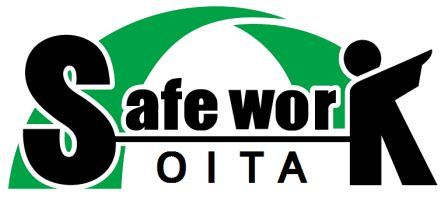 （掲示日）　　　　年　　　　月　 　　日トップの所信表明　当社は『                             　　　』　との　　理念に基づき、安全衛生の基本方針を以下のとおり定め、　経営者と従業員が一丸となって労働災害防止活動の推進　に努めます。事業場名　　代表者職氏名　　　　　　　　　　　　　　　　　　　　　　（自筆で署名しましょう）（策定日）　　　　年　　　　月　 　　日（掲示日）　　　　年　　　　月　 　　日トップの所信表明　当社は『従業員の安全はお客様の安全の礎である』　との　　理念に基づき、安全衛生の基本方針を以下のとおり定め、　経営者と従業員が一丸となって労働災害防止活動の推進　に努めます。事業場名　　代表者職氏名　　　　　　　　　　　　　　　　　　　　　　（自筆で署名しましょう）　　　　　　　　　　　　　　　　　　　　　